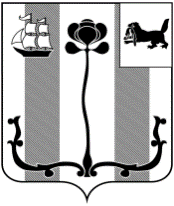 Российская ФедерацияИркутская областьШЕЛЕХОВСКИЙ РАЙОНАДМИНИСТРАЦИЯ ШЕЛЕХОВСКОГО МУНИЦИПАЛЬНОГО РАЙОНАУПРАВЛЕНИЕ ОБРАЗОВАНИЯПРИКАЗОт 29  марта  2022 года № 202Об итогах проведения районного конкурса рисунков по безопасности дорожного движения «Раскрась город безопасностью»В соответствии с приказом Управления образования от 04.02.2022 № 64 «О проведении районного конкурса рисунков по безопасности дорожного движения «Раскрась город безопасностью» на территории Шелеховского района проведен районный конкурс рисунков по безопасности дорожного движения «Раскрась город безопасностью» среди детей и подростков образовательных организаций Шелеховского района, посвященный 60-летию города Шелехова.  На конкурс представлено 133 работы от воспитанников и обучающихся образовательных организаций Шелеховского района.Руководствуясь Положением об Управлении образования Администрации Шелеховского муниципального района, утверждённым решением Думы Шелеховского муниципального района от 27.09.2018 № 41-рд,ПРИКАЗЫВАЮ:Утвердить итоги районного конкурса рисунков по безопасности дорожного движения «Раскрась город безопасностью» среди детей и подростков образовательных организаций Шелеховского района, посвященного 60-летию города Шелехова:Наградить:победителей Конкурса электронными грамотами;участников Конкурса электронными сертификатами участника.Возложить ответственность за исполнение приказа на Дряхлову Л.А.,  директора МБОУ ДО «ЦТ». Возложить контроль исполнения приказа Нестерову А.Н., начальника отдела обеспечения деятельности образовательных организаций МБУ ШР «ИМОЦ».Начальник Управления 					     	            И.Ю. ШишкоС приказом ознакомлены:                          «_____» ________2022 г.                          «_____» ________2022 г.В дело № 04-02№ п/пФИНаименование образовательной организацииБаллыИтоги Блохина ЮлияМКОУ ШР «СОШ № 12»18,6ПобедительГаврилова ОльгаМКОУ ШР «СОШ № 6»17,4ПобедительЕгорова ЕлизаветаМБОУ ДО «ЦТ»19,2ПобедительКуклина МарияМКДОУ ШР «Детский сад № 10 «Тополек»19,2ПобедительКуль ДимаМКДОУ ШР «Детский сад № 12 «Солнышко»18,0ПобедительНефедова ПолинаМБОУШР «Гимназия»17,6ПобедительАбдулахметова СабинаМКОУ ШР «ООШ № 11»13,2УчастникАлиева СофияМКДОУ ШР «Детский сад № 12 «Солнышко»14,0УчастникАликин ДавидМКДОУ ШР «Детский сад № 2 «Колосок»12,8УчастникАллаярова ДарьяМКДОУ ШР «Детский сад № 5 «Одуванчик»12,8УчастникАнисимов ЗахарМКДОУ ШР «Детский сад № 2 «Колосок»13,2УчастникАнтонов ВладимирМКДОУ ШР «Детский сад № 6 «Аленький цветочек»12,8УчастникАрсентьев СергейМКДОУ ШР «Детский сад № 2 «Колосок»13,6УчастникАртеменко РусланМКДОУ ШР «Детский сад № 9 «Подснежник»13,6УчастникАскарова ЗулайхаМКДОУ ШР «Детский сад № 9 «Подснежник»13,0УчастникАфанасьева ВарвараМКДОУ ШР «Детский сад № 10 «Тополек»13,6УчастникБабкин ДаниилМКДОУ ШР «Детский сад № 2 «Колосок»14,4УчастникБазарова РегинаМКДОУ ШР «Детский сад № 2 «Колосок»14,0УчастникБауман КсенияМКДОУ ШР «Детский сад № 2 «Колосок»13,4УчастникБелобородова ВаряМКДОУ ШР «Детский сад № 9 «Подснежник»11,0УчастникБелобородова ЕвнгелинаМКДОУ ШР «Детский сад № 2 «Колосок»13,8УчастникБельков МакарМКДОУ ШР «Детский сад № 19 «Малышок»13,6УчастникБеляева ПолинаМКДОУ ШР «Детский сад № 16 «Ручеек»10,8УчастникБлем ВасилисаМКДОУ ШР «Детский сад № 6 «Аленький цветочек»11,6УчастникБоженкова АринаМКДОУ ШР «Детский сад № 4 «Журавлик»11,2УчастникБокарев ДаниилМКДОУ ШР «Детский сад № 4 «Журавлик»11,4УчастникБуракова АленаМКДОУ ШР «Детский сад № 9 «Подснежник»14,0УчастникБыкова АннаМКДОУ ШР «Детский сад № 2 «Колосок»13,2УчастникВаркентина ИлонаМКОУ ШР «СОШ № 12»13,8УчастникВафина АнтонинаМКДОУ ШР «Детский сад № 9 «Подснежник»12,6УчастникВельмовская СофияМКОУ ШР «ООШ № 11»12,2УчастникВершинин ПлатонМКДОУ ШР «Детский сад № 19 «Малышок»11,4УчастникВикторенко ВасилисаМКДОУ ШР «Детский сад № 16 «Ручеек»12,2УчастникГаврилов ЕгорМКДОУ ШР «Детский сад № 12 «Солнышко»11,6УчастникГаврилова ВероникаМКДОУ ШР «Детский сад № 16 «Ручеек»11,8УчастникГамаюнова ЮлияМКДОУ ШР «Детский сад № 19 «Малышок»14,0УчастникГерасимова МарияМКДОУ ШР «Детский сад № 14 «Аленка»13,4УчастникГильманшин СашаМКДОУ ШР «Детский сад № 12 «Солнышко»11,4УчастникГлавинский ЕгорМКОУ ШР «ООШ № 11»12,8УчастникГончаров СергейМКОУ ШР «СОШ № 12»11,6УчастникГордеев СергейМКОУ ШР «СОШ № 12»13,0УчастникГорожанкина ВалерияМКДОУ ШР «Детский сад № 12 «Солнышко»13,4УчастникГригорьев АртемМКДОУ ШР «Детский сад № 6 «Аленький цветочек»12,2УчастникДергунова АлекандраМКОУ ШР «СОШ № 12»13,2УчастникДубинская МайяМКДОУ ШР «Детский сад № 14 «Аленка»14,0УчастникЕгоров ТимофейМБОУ ДО «ЦТ»14,0УчастникЕманаков КириллМКДОУ ШР «Детский сад № 6 «Аленький цветочек»13,8УчастникЕнцова МарияМКДОУ ШР «Детский сад № 9 «Подснежник»12,8УчастникЕпифанова МаринаМКОУ ШР «СОШ № 9»13,8УчастникЗабелин МатвейМКДОУ ШР «Детский сад № 16 «Ручеек»10,0УчастникЗубанова ЯрославаМКДОУ ШР «Детский сад № 2 «Колосок»12,8УчастникИванов ДмитрийМКДОУ ШР «Детский сад № 19 «Малышок»13,0УчастникИванова АлександраМКДОУ ШР «Детский сад № 6 «Аленький цветочек»12,6УчастникИгнатенко АнастасияМКДОУ ШР «Детский сад № 16 «Ручеек»12,0УчастникИльина ЮлияМКДОУ ШР "Детский сад № 16 "Ручеек"13,2УчастникКадырова ЗаринаМКДОУ ШР «Детский сад № 12 «Солнышко»12,6УчастникКайгородова СофьяМКОУ ШР «СОШ № 12»12,8УчастникКаймаков МаркМКДОУ ШР «Детский сад № 2 «Колосок»13,2УчастникКараманов РоманМКДОУ ШР «Детский сад № 19 «Малышок»10,4УчастникКарчевский ЕгорМКДОУ ШР «Детский сад № 17 «Золотой ключик»14,0УчастникКасьяненко ПолинаМКДОУ ШР «Детский сад № 19 «Малышок»10,4УчастникКибирев АлексейМКДОУ ШР «Детский сад № 14 «Аленка»13,6УчастникКирильчик ДмитрийЗаявка отсутствует12,4УчастникКириченко МатвейМКДОУ ШР «Детский сад № 17 «Золотой ключик»14,6УчастникКлименко ЮлияМКДОУ ШР «Детский сад № 9 «Подснежник»12,6УчастникКолесникова ВероникаМКДОУ ШР «Детский сад № 19 «Малышок»12,4УчастникКолосова ДианаМКДОУ ШР «Детский сад № 6 «Аленький цветочек»13,8УчастникКуприянов ИванМКДОУ ШР «Детский сад № 9 «Подснежник»14,0УчастникЛапин ЛеонидМКДОУ ШР «Детский сад № 14 «Аленка»14,2УчастникЛевчук КсенияМКДОУ ШР «Детский сад № 19 «Малышок»13,6УчастникЛитвинов МакарМКДОУ ШР «Детский сад № 19 «Малышок»11,6УчастникЛохов ЕвсейМКДОУ ШР «Детский сад № 16 «Ручеек»10,6УчастникЛужникова ЕваМКДОУ ШР «Детский сад № 16 «Ручеек»12,8УчастникМалых ВладимирМБОУ ДО «ЦТ»14,0УчастникМасюков СтепанМКДОУ ШР «Детский сад № 17 «Золотой ключик»13,8УчастникМерзова ОльгаМКДОУ ШР «Детский сад № 4 «Журавлик»9,8УчастникМихайлова АлександраМКДОУ ШР «Детский сад № 6 «Аленький цветочек»13,6УчастникМихайлова АннаМКДОУ ШР «Детский сад № 17 «Золотой ключик»13,8УчастникМосквитин МихаилМКДОУ ШР «Детский сад № 9 «Подснежник»13,0УчастникМуравьев ИванМБОУ ДО «ЦТ»12,0УчастникМуравьев ПавелМБОУ ДО «ЦТ»11,0УчастникМымликов ГлебМКДОУ ШР «Детский сад № 12 «Солнышко»12,4УчастникНаумов СавелийМКДОУ ШР «Детский сад № 17 «Золотой ключик»13,8УчастникНефедова СофьяМКОУ ШР «Детский сад № 2 «Колосок»15,0УчастникНечаев КириллМКОУ ШР «СОШ № 7»12,8УчастникОсипов ДенисМКДОУ ШР «Детский сад № 12 «Солнышко»12,6УчастникПарилова ДарьяМКОУ ШР «СОШ № 12»14,2УчастникПенезева ЕкатеринаМКДОУ ШР «Детский сад № 16 «Ручеек»13,0УчастникПетрова АнастасияМКДОУ ШР «Детский сад № 19 «Малышок»13,4УчастникПодгорбунский АртемМКДОУ ШР «Детский сад № 19 «Малышок»10,8УчастникПомулева МирославаМКДОУ ШР «Детский сад № 2 «Колосок»13,2УчастникПопова КираМКДОУ ШР «Детский сад № 5 «Одуванчик»13,2УчастникПрокопьева АнгелинаМКДОУ ШР «Детский сад № 9 «Подснежник»12,0УчастникПшеничникова ВалерияМБОУШР «Гимназия»14,2УчастникРезина ВероникаМКДОУ ШР «Детский сад № 19 «Малышок»12,2УчастникРогалева ЕкатеринаМКДОУ ШР «Детский сад № 12 «Солнышко»12,8УчастникРоманов НиколайМКДОУ ШР «Детский сад № 2 «Колосок»12,6УчастникРушаков СеменМКДОУ ШР «Детский сад № 12 «Солнышко»13,0УчастникРябов ЗахарМКДОУ ШР «Детский сад № 16 «Ручеек»11,6УчастникСавина ДарьяМКДОУ ШР «Детский сад № 6 «Аленький цветочек»13,0УчастникСазонова ДарьяМКДОУ ШР «Детский сад № 19 «Малышок»11,0УчастникСелезнева Мария АлександровнаМКДОУ ШР «Детский сад № 9 «Подснежник»11,2УчастникСитник ДамирМКДОУ ШР «Детский сад № 11 «Березка»11,4УчастникСкалкин ВладимирМКДОУ ШР «Детский сад № 10 «Тополек»10,8УчастникСмоколин НикитаМКДОУ ШР «Детский сад № 2 «Колосок»13,8УчастникСоколова КираМКДОУ ШР «Детский сад № 2 «Колосок»13,0УчастникСомов МихаилМКДОУ ШР «Детский сад № 2 «Колосок»13,6УчастникСороковиков ЛевМКДОУ ШР «Детский сад № 2 «Колосок»12,0УчастникСусоева ЛеляМКДОУ ШР «Детский сад № 12 «Солнышко»11,8УчастникТеньчиков ИльяМКДОУ ШР «Детский сад № 5 «Одуванчик»11,8УчастникТитова АлисаМКДОУ ШР «Детский сад № 19 «Малышок»9,8УчастникТомских АртемМКДОУ ШР «Детский сад № 6 «Аленький цветочек»14,0УчастникТятенков ТимофейМКДОУ ШР «Детский сад № 19 «Малышок»12,0УчастникФадеенко ГерманМКДОУ ШР «Детский сад № 14 «Аленка»13,6УчастникФедосеева КсенияМКДОУ ШР «Детский сад № 19 «Малышок»10,8УчастникФрицлер МарияМКДОУ ШР «Детский сад № 16 «Ручеек»12,8УчастникХайретдинова ДианаМКДОУ ШР «Детский сад № 9 «Подснежник»13,8УчастникХахалев АндрейМБОУ ДО «ЦТ»12,2УчастникХитов НиколайМКДОУ ШР «Детский сад № 19 «Малышок»9,4УчастникХорошева ТаяМКДОУ ШР «Детский сад № 12 «Солнышко»11,2УчастникХохрякова АленаМКОУ ШР «СОШ № 7»12,0УчастникЦимборевич МарияМКОУ ШР «СОШ № 12»10,6УчастникЦихоцкая ПолинаМКОУ ШР «СОШ № 9»13,2УчастникЧепуренко ВераМКОУ ШР «СОШ № 12»11,4УчастникЧеркасова ВикторияМБОУШР «Гимназия»13,2УчастникЧерных ВячеславМКОУ ШР «СОШ № 9»11,4УчастникШаранхаева МарияМКОУ ШР «Детский сад № 2 «Колосок»13,4УчастникШвецова КираМКДОУ ШР «Детский сад № 9 «Подснежник»11,2УчастникШерматова АнисаМКДОУ ШР «Детский сад № 12 «Солнышко»13,8УчастникШляжас РусланМКДОУ ШР «Детский сад № 12 «Солнышко»13,0УчастникШмелева МирославаМКДОУ ШР «Детский сад № 16 «Ручеек»12,8УчастникШокина АлисаМКДОУ ШР «Детский сад № 19 «Малышок»11,6УчастникШурко МатвейМКДОУ ШР «Детский сад № 12 «Солнышко»11,4Участник